二○一七年度全国统计专业技术中级资格考试统计基础理论及相关知识试卷注意事项1.在你拿到试卷的同时将得到一份专用答题卡，所有试题均须在专用答题卡上作答，在试卷或草稿纸上作答不得分。2.答题时请认真阅读试题，对准题号作答。一、单项选择题(以下每小题各有四项备选答案，其中只有一项是正确的。本题共40分，每小题1分。)1.有关于学生的身高，性别，年龄，成绩的数据，其中属于定性数据的是 ( )。A.身高 B.性别C.年龄 D.成绩2.如果想得到研究对象的因果关系，应该采取的统计研究方法是( )。A.概率抽样法 B.非概率抽样法C.询问法 D.随机实验法3.下面有关调查方法正确的是( )。A.普查是专门组织的一次性全面调查B.抽样调查的样本对总体有代表性C.统计报表是全面调查D.非概率抽样调查中没有抽样误差4.利用线段的升降来描述现象变动与时间上变化相依关系的图形是( )。A.直方图 B.条形图C.环形图 D.折线图5.众数是数据中出现次数或出现频率最多的值，在定性数列中( )。A.肯定没有众数 B.一般不使用众数反映集中趋势C.只能有一个众数 D.不一定有众数6.某单位2010年职工收入分布是： ，到2016年其职工的收入分布变化为： ，说明该单位( )。A.2010年时大多数人收入很高 B.2010年时有些人收入很低C.2016年时有些人收入很高 D.2016年大多数人收入比较高7.有甲乙两个班同学统计学的考试成绩，甲班40人平均成绩80分，每个人与平均成绩总差异( )为3700分;乙班35人平均成绩81分，每个人与平均成绩总差异为3500分。则这两个班统计学成绩的差异( )。A.甲班比乙班小 B.甲班比乙班大C.甲班等于乙班 D.不能确定8.假定一个拥有五千万人口的地区和一个拥有五百万人口的地区，居民年龄差异程度相同，用重复抽样方法各自抽取每个地区的1‰人口计算平均年龄，则样本平均年龄的标准误差( )。A.两者相等 B.前者比后者小C.前者比后者大 D.不能确定9.在其他条件不变的情况下，提高抽样估计的置信度，其精确度将( )。A.保持不变 B.随之扩大C.随之缩小 D.无法确定10.由样本统计量来估计总体参数时，估计量的方差尽可能小，这是满足了评价估计量标准的( )。A.有效性 B.一致性C.无偏性 D.同质性11.在对一个总体比例进行区间估计时，二项分布可用正态分布近似估计的条件是( )。A. B. C. D. 12.进行假设检验时，对于原假设H0和备择假设H1，检验概率值P值是( )。A.H0为真的概率值B.H1为真的概率值C.H0为假的概率值D.H0为真时，其可能为离群值出现的概率值13.回归分析中的估计标准误差数值( )。A.越大说明回归直线的拟合程度越好B.越大说明回归直线的拟合程度越差C.越小说明回归直线的代表性越差D.越小说明回归直线的使用价值越小14.Q为销售量，P为价格，当 ， ， ， 时，派氏销售量指数是( )。A.114.3% B.116.7%C.112.5% D.122.2%15.根据需求定律，当羽毛球拍价格下降时，对羽毛球的需求量将( )。A.减少 B.增加C.先减少后增加 D.先增加后减少16.当消费者的收入变化时，将需求量与消费者收入联系起来的是( )。A.需求曲线 B.价格消费曲线C.收入消费曲线 D.恩格尔曲线17.一个行业由竞争演变成垄断行业时，则( )。A.垄断市场价格小于竞争市场价格 B.垄断市场价格等于竞争市场价格C.垄断市场价格大于竞争市场价格 D.垄断价格具有任意性18.在国民收入核算体系中，以S代表储蓄、I代表投资、NT代表净税收收入、G代表政府支出、EX代表净出口，则三部门宏观经济的均衡条件是( )。A.S=I B.S+NT=G+IC.S+NT=I+G+EX D.NT=EX19.根据凯恩斯主义的消费函数，引起消费增加的因素是( )。A.价格水平下降 B.收入增加C.利率提高 D.储蓄增加20.平均消费倾向与平均储蓄倾向之和为( )。A.0 B.1C.大于1的正数 D.小于1的正数21.在下列情况中，投资乘数最大的是( )。A.边际消费倾向为0.6 B.边际消费倾向为0.4C.边际储蓄倾向为0.1 D.边际储蓄倾向为0.922.假定一国经济目前的均衡收入水平为5500亿元，如果政府要把均衡收入提高到6000亿元，在边际消费倾向为0.9的条件下，应该增加支出( )。A.500亿元 B.100亿元C.50亿元 D.450亿元23.平衡预算乘数K、政府购买乘数KG、税收乘数KT的关系是( )。A.K>KG>KT B.K<kg<kt< p=""></kg<kt<>C.K=KG>KT D.K< p=""><>24.奥肯定律是指( )。A.GDP和利率的变动关系B.失业率与利率之间的变动关系C.GDP缺口与通货膨胀之间的变动关系D.GDP缺口与失业率之间的变动关系25.在没有超额准备金的情况下，中央银行通过公开市场业务买入政府债券，将使得商业银行的准备金( )。A.增加 B.减少C.先增加再减少 D.先减少再增加26.当经济中存在失业时，应该采取的经济政策是( )。A.减少政府支出 B.增加税收C.提高存款准备金率 D.降低再贴现率27.一国汇率贬值将使得该国经常账户差额( )。A.增加 B.减少C.先减少后增加 D.先增加后减少28.在新古典增长模型当中，均衡点指( )。A.实际增长率等于有保证的增长率B.实际增长率等于自然增长率C.有保证的增长率等于自然增长率D.整个社会的积累正好用于新增加的人口和设备折旧29.会计的监督职能，也称( )，是指会计具有按照一定的目的和要求，利用会计核算所提供的经济信息，对会计主体的经济活动进行检测、调节、反馈和指导，使之达到预期目标的功能。A.控制职能 B.反映职能C.分析职能 D.检查职能30.会计信息质量特征的相关性，也称( )。A.可理解性 B.谨慎性C.有用性 D.重要性31.账户按照经济内容可以分为( )。A.资产类、负债类、所有者权益类账户三大类B.资产类、负债类、所有者权益类、成本类账户四大类C.资产类、负债类、所有者权益类、成本类、损益类账户五大类D.资产类、负债类、所有者权益类、成本类、损益类和共同类账户六大类32.总分类账户和明细分类账户平行登记的要点之一是同期登记，所谓同期是指( )。A.同一天 B.同一会计期间C.同一周期 D.同时33.企业计提本月生产车间厂房和机器设备等固定资产折旧3000元，计入( )。A.财务费用账户借方3000元 B.管理费用账户借方3000元C.累计折旧账户借方3000元 D.制造费用账户借方3000元34.工资发放明细表是会计核算的( )。A.记账凭单 B.记账凭证C.原始凭证 D.会计报表35.某企业财产清查时发现盘盈未入账设备一台，应借记固定资产，同时贷记( )。A.待处理财产损溢 B.营业外收入C.坏账准备 D.以前年度损益调整36.经营活动的现金流量包括销售商品或提供劳务、购买货物、接受劳务、交纳税款、( )等。A.购建固定资产 B.支付职工薪酬C.分配股利 D.偿还债务37.财务报表附注中的资产负债表重要项目说明，应该包括交易性金融资产、应收款项、存货、长期股权投资、固定资产、无形资产、( )。A.营业收入 B.营业外收支C.投资收益 D.应付职工薪酬、应交税金、借款等38. 某企业2016年年初流动资产3 801 000元，年末流动资产为3 311 000元，2016年年初流动负债2 121 000元，年末流动负债为1 258 000元，根据以上资料分析，( )。A.2016年末该企业的短期偿债能力降低了B.2016年末该企业的短期偿债能力提高了C.2016年末该企业的短期偿债能力没有变化D.2016年末该企业的短期偿债能力不能判断39.某企业2016年赊销净额为870 000元，年初应收账款余额为230 000元，年末应收账款余额为490 000元，假定同行业年应收账款周转率平均水平为2.5次，根据以上资料分析,( )。A.该企业2016年应收账款周转率与同行业水平不可比B.该企业2016年应收账款周转率与同行业水平持平C.该企业2016年应收账款周转率低于同行业水平D.该企业2016年应收账款周转率高于同行业水平40.某企业2016年归属于普通股股东的净利润为1 400 000元，当期发行在外的普通股数量为700 000股，普通股每股市价10元，根据以上资料，2016年该企业市盈率为( )倍。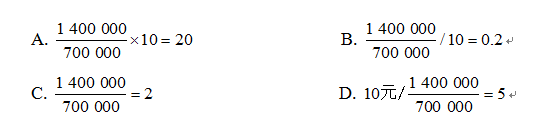  [NT:PAGE=多项选择题$]二、多项选择题(以下每小题至少有两项正确答案，每选对一项得0.5分，全部选对得满分。多选或错选不得分。本题共30分，每小题2分。)41.下面说法正确的包括( )。A.观测数据一般都是样本数据B.实验数据一般都是样本数据C.观测数据可能是全面数据也可能是样本数据D.实验数据可能是全面数据也可能是样本数据E.观测数据必须是随机调查的数据42.在下面统计量中，不受极端值影响的包括( )。A.平均数 B.中位数C.标准差 D.众数E.四分位差43.影响统计量标准误差的因素包括( )。A.样本个数的多少 B.样本量的大小C.研究总体的差异程度 D.研究总体的数量大小E.研究总体的性质44.构成时间数列的基本要素包括( )。A.现象所处的地点 B.现象所属的时间C.现象的统计指标单位 D.现象的统计指标数值E.现象的统计指标名称45.Q为销售量，P为价格，计算出来物价指数ΣQ1P1/Q1P0=95%，ΣQ1P1-ΣQ1P0=-400万元，表明报告期与基期相比商品的( )。A.销售量变化导致销售额降低5%B.价格的变化导致销售额降低5%C.价格的变化导致销售额减少了400万元D.销售量的变化导致销售额减少了400万元E.价格对销售额影响的程度46.当某商品的供给和需求同时减少后，下列说法正确的包括( )。A.均衡价格可能上升 B.均衡价格可能下降C.均衡价格可能不变 D.均衡数量上升E.均衡数量下降47.基础货币包括( )。A.存款准备金 B.活期存款C.定期存款 D.储蓄存款E.流通于银行体系之外的通货48.IS曲线与LM曲线的交点是( )。A.产品市场均衡的收入、利率组合 B.产品市场均衡的收入、价格组合C.货币市场均衡的收入、利率组合 D.货币市场均衡的收入、价格组合E.充分就业的收入、利率组合49.在下列各项中，需要发挥政府财政刺激政策的包括( )。A.经济出现过热的迹象 B.经济出现衰退的迹象C.陷入“流动性陷阱” D.较强的财政政策挤出效应E.较强的财政政策挤入效应50.经济萧条时期，政府应实施的货币政策包括( )。A.增加商业银行的准备金B.中央银行在公开市场买入政府债券C.中央银行在公开市场卖出政府债券D.降低再贴现率E.提高再贴现率51.某企业2008年起执行《企业会计准则》，其应该执行的相关法律法规还包括( )。A.《中华人民共和国会计法》 B.《中华人民共和国企业所得税法》C.《企业会计制度》 D.《企业内部控制制度》E.《会计基础工作规范》52.根据企业会计准则规定，资产类的科目包括( )。A.存出保证金 B.坏账准备C.累计折旧 D.未实现融资收益E.递延收益53.采用借贷记账法，如果试算平衡，一般说来记账是正确的，除非( )。A.记账时错用科目 B.记账时重记C.记账时借贷方向颠倒 D.记账时重记借方科目E.记账时漏记54.普通股或潜在普通股已经公开交易的企业，以及正处于公开发行普通股或潜在普通股过程中的企业，应该在利润表中列示( )信息。A.普通股股票价格 B.每股收益C.潜在普通股股票价格 D.基本每股收益E.稀释每股收益55.财务报表分析方法中，因素分析法的具体计算方法可以分为( )。A.比较分析法 B.连环替代法C.比率分析法 D.差额计算法E.趋势分析法 [NT:PAGE=判断题$]三、判断题(本题共20分，每小题1分。)56.定性变量只能用于分类。57.抽样调查就是对部分调查内容进行调查。58.中位数是指数据按照大小排列之后位于中间的那个数(如果样本量为奇数)，或者中间两个数的平均(如果样本量为偶数)。59.标准差是测量每一个数值与平均值的差异程度。60.中心极限定理中说明样本平均数等于总体平均数。61.假设检验中当备选假设正确时拒绝原假设就犯了第二类错误。62.当相关系数接近于0时，说明两变量之间不存在相关关系。63.统计指数就是反映复杂总体数量综合变动的方法。64.在负的外部性情况下，私人成本低于外部的社会成本。65.GDP只度量了一定时期内的生产成果，不能反映国民财富的存量。66.在IS曲线斜率一定的条件下，LM曲线斜率越小，货币政策效果越大。67.如果一国经常项目与资本项目之和出现逆差，则官方储备会减少。68.长期菲利普斯曲线描述了通货膨胀与经济增长之间的正相关关系。69.经济周期中，中周期又称朱格拉周期，其平均长度约为8-10年。70.企业每发生一项经济业务，都应当取得或填制会计凭证，并经过审核无误后，应用复式记账原理，将经济业务填制在记账凭证上，作为登记账簿的依据。71.二级科目是对总分类科目的进一步分类，简称子目，也属于明细科目。72.某企业计算本月在建的甲专项工程长期借款利息2000元，应借记“在建工程”贷记“应付利息”账户。73.为了尽快编制会计报表，某企业提前将本会计期间内发生的经济业务基本登记入账后开始办理结账手续。74.对于经查明确实无法收回的应收款项核销时通过“待处理财产损益”账户核算。75.会计人员在会计期末可以将应收账款和应付账款抵消后的金额填入财务报表。 [NT:PAGE=综合应用题$]四、综合应用题(以下每道综合应用题包括5道小题，每道小题有一项或一项以上的正确答案，每选对其中的一项得0.5分，全部选对得满分。多选或错选不得分。本题共30分，每小题2分。)(一)某企业人力资源部从全部员工中随机抽取10人调查其出勤情况。调查结果显示，10名员工中有3人缺勤0天，2人缺勤2天，4人缺勤3天，1人缺勤4天。请根据上述资料回答下列问题：76.10名员工的缺勤天数是( )。A.观测数据 B.实验数据C.一手数据 D.二手数据77.10名员工缺勤天数的( )。A.中位数为2.5 B.中位数为2C.中位数为3 D.众数为378.10名员工缺勤天数的( )。A.全距为4 B.全距为2C.离散系数为0.745 D.离散系数为179.如果员工的缺勤天数服从正态分布，则平均缺勤天数95%的置信上限为( )。A. B. C. D. 80.下列说法正确的包括( )。A.10名员工的全勤率为30%B.10名员工的全勤率为70%C.此例无法推断员工全勤率的置信区间D.此例可以推断员工全勤率的置信区间(二)某地区有甲乙两个海岸，每年都要遭受多次热带风暴的袭击。现有2002-2015年的统计数据，如图1和图2所示。图1 甲乙两海岸每年发生热带风暴的次数图2 甲乙两海岸四年移动的平均线请根据上述资料回答下列问题：81.由图1可以看出( )。A.甲海岸的每年热带风暴发生次数有下降趋势B.甲海岸的每年热带风暴发生次数有上升趋势C.乙海岸的每年热带风暴发生次数有下降趋势D.乙海岸的每年热带风暴发生次数有上升变动趋势82.对本题数据进行趋势分析，可采用的方法包括( )。A.回归方程法 B.季节指数法C.指数平滑法 D.移动平均法83.如果对图1中的数据进行四项移动平均，那么甲海岸最后一年的四项移动平均数值应该是( )。A.18.0 B.20.5C.25.3 D.24.384.图2是移动平均后的趋势图，该图告诉我们，通过移动平均( )。A.消除了季节变动的影响从而更好的显示现象的发展趋势B.消除了偶然因素的影响从而更好的显示现象的发展趋势C.乙海岸的变化趋势比甲海岸更平稳D.甲海岸的变化趋势比乙海岸更平稳85.如果利用图1的数据进行指数平滑，那么( )。A.甲海岸数据指数平滑后的平滑系数会大于乙海岸的平滑系数B.乙海岸数据指数平滑后的平滑系数会大于甲海岸的平滑系数C.甲海岸数据指数平滑后的平滑系数会等于乙海岸的平滑系数D.不能确定(三)某企业2016年度部分财务报表数据如下表所示(单位：元)：财务报表部分项目2015年12月31日2016年12月31日资产总额4 102 520 0005 606 250 000负债总额1 902 400 0002 242 500 000净利润83 604 560132 531 750①12月某企业主营业务收入248 000 000元,其他业务收入8 000 000元，营业外收入20 000 000元，主营业务成本180 000 000元，营业税金及附加10 000 000元，其他业务成本6 000 000元，销售费用4 000 000元，管理费用800 000元，财务费用920 000元，营业外支出15 000 000。②12月某企业期末财产清查发现盘盈现金1 500元。经查确认现金溢余1 000元属于L公司，应予以退还;另外500元原因不明，经批准作为营业外收入处理。③某企业2016年12月31日科目余额表，长期借款科目余额为567 000 000元(其中将于一年内到期偿还的金额为50 000 000元)，其他中非流动负债类科目余额330 000 000元，均于一年之后到期。请根据上述资料回答下列问题：86. 根据资料①， 某企业12月应交所得税的会计分录为( )。假定某企业利润总额等于其应纳税所得额，所得税税率为25%。A.借记所得税费用14 820 000，贷记应交税费—应交所得税14 820 000B.借记所得税费用17 320 000，贷记应交税费—应交所得税17 320 000C.借记应交税费—应交所得税14 820 000，贷记所得税费用14 820 000D.借记应交税费—应交所得税17 320 000，贷记所得税费用17 320 00087.根据资料②，某企业财产清查结果批准前和批准后的会计分录分别为( )。A.报批前借记待处理财产损溢1 500，贷记库存现金1 500B.报批前借记库存现金1 500，贷记待处理财产损溢1 500C.报批后借记待处理财产损溢1 500、贷记其他应付款1 000，贷记营业外收入500D.报批后借记其他应付款1 000，借记营业外收入500，贷记待处理财产损溢1 50088.根据资料③，计算某企业资产负债表中2016年年末非流动负债合计以及长期借款项目分别为( )。A.非流动负债合计897 000 000元 B.非流动负债合计847 000 000元C.长期借款金额567 000 000元 D.长期借款金额517 000 000元89.某企业2016年年末的负债与权益比率为( )。A. 84.47% B. 46.37%C. 66.67% D. 40%90.某企业2016年净资产收益率为( )。A.3.80% B.2.73%C.4.76% D.3.94% [NT:PAGE=真题答案$]二〇一七年度全国统计专业技术中级资格考试统计基础理论及相关知识试卷标准答案(满分120分)一、单项选择题(以下每小题各有四项备选答案，其中只有一项是正确的。本题共40分，每小题1分。)1.B 2.D 3.A 4.D 5.D6.D 7.A 8.B 9.C 10.A11.C 12.D 13.B 14.A 15.B16.D 17.C 18.B 19.B 20.B21.C 22.D 23.A 24.D 25.A26.D 27.C 28.D 29.A 30.C31.D 32.B 33.D 34.C 35.D36.B 37.D 38.B 39.C 40.D二、多项选择题(以下每小题至少有两项正确答案，每选对一项得0.5分，全部选对得满分。多选或错选不得分。本题共30分，每小题2分。)41.BC 42.BDE 43.BC 44.BD 45.BCE46.ABCE 47.AE 48.AC 49.BCE 50.BD51.ABDE 52.ABCD 53.ABCE 54.BDE 55.BD三、判断题(本题共20分，每小题1分。)56.× 57.× 58.√ 59.× 60.×61.× 62.× 63.√ 64.√ 65.√66.× 67.√ 68.× 69.√ 70.√71.√ 72.√ 73.× 74.× 75.×四、综合应用题(以下每道综合应用题包括5道小题，每道小题有一项或一项以上的正确答案，每选对其中的一项得0.5分，全部选对得满分。多选或错选不得分。本题共30分，每小题2分。)76.AC 77.AD 78.AC 79.D 80.AC81.A 82.ACD 83.C 84.BC 85.A86.A 87.BC 88.BD 89.AC 90.C